Czerwone sukienki - zmysłowe i pociągająceCzerwone sukienki to świetna opcja na Święta Bożego Narodzenia. Kojarzą się ze Świętym Mikołajem - ciekawie podkreślą tę okazję. Będą one też super wyborem na Sylwestra, ale i... randki z ukochanym czy imprezowe spotkania z przyjaciółmi.Damska elegancja rozwija się wraz ze zmianą trendów modowych. Coraz trudniej jest nam wybrać dla siebie strój, który zarówno będzie wzbudzał zachwyt i wyróżni nas z tłumu, jak i nie będzie zbytnio odbiegał od przyjętych norm elegancji i klasy. Czerwone sukienki to wybór na jaki stawia wiele kobiet, ponieważ jest to idealne wpasowanie się w te wymagania.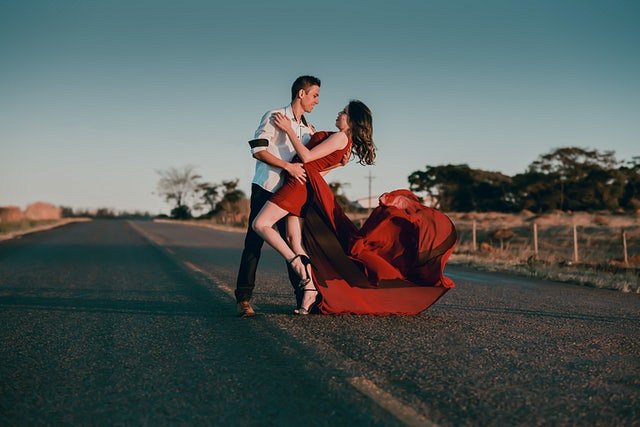 Wiele możliwościSklepy proponują wiele wariantów, dając nam możliwość przebierania w nich wedle uznania i gustu. Z pewnością czerwone sukienki to element garderoby, który posłuży nam przy wielu okazjach. Świetnie podkreślają damskie kształty i prezentują się elegancko podczas wesel, eleganckich przyjęć, ale także doda nam zmysłowości przy okazji spotkań z drugą połówką. Ognista barwa dodaje energii i ożywia naszą stylizację, a w połączeniu z wysokimi szpilkami czerwone sukienki powodują olśniewający efekt i wyróżnia nas na tle innych.Zmysłowe czerwone sukienki - też na elegancko!Z pewnością kreacja ta powinna znaleźć się w szafie każdej kobiety, która podąża za modą jednocześnie pozostając wyjątkową. Dobierając odpowiedni krój sprawdzą się również na mniej formalne okazje, a nawet na co dzień w bardziej casualowych kreacjach, na przykład w połączeniu z jeansową kurtką i trampkami. Podsumowując, czerwone sukienki dają wiele możliwości - świetnie sprawdzają się zarówno na najbardziej formalnych przyjęciach, jak i w codziennych, luźniejszych formach ubioru.